Guided Reading:

Try and read something every day. This could be a book, comic, or listening to an adult reading to you. Audible is also providing free audiobooks, and StorylineOnline has a lot of stories to listen to like we have done in the classroom.



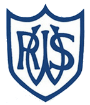 Western Road Community Primary School Weekly English PlanWestern Road Community Primary School Weekly English PlanWestern Road Community Primary School Weekly English PlanWestern Road Community Primary School Weekly English PlanWestern Road Community Primary School Weekly English PlanWestern Road Community Primary School Weekly English PlanWestern Road Community Primary School Weekly English PlanClass: Larch (Year 3)Class: Larch (Year 3)Teacher: Miss DooneTeacher: Miss DooneTerm: 4Week Beginning: 30.03.20Week Beginning: 30.03.20Theme: InventionTheme: InventionTheme: InventionTheme: InventionTheme: InventionBook / Text: The Mousehole CatBook / Text: The Mousehole CatBook / Text: The Mousehole CatBook / Text: The Mousehole CatBook / Text: The Mousehole CatWarm UpWarm UpTeaching and LearningTeaching and LearningActivityActivityActivityNext StepsNext StepsMondayCan you work out the anagrams from The Mousehole Cat?hsfibtao

hbraouCan you work out the anagrams from The Mousehole Cat?hsfibtao

hbraouThis week, you will be answering questions and working on activities all about The Mousehole Cat story from this term.Spend 1-minute recapping the story by telling it to an adult or sibling.This week, you will be answering questions and working on activities all about The Mousehole Cat story from this term.Spend 1-minute recapping the story by telling it to an adult or sibling.Have a go at the questions sheet for today – you can write on the sheet or answer the questions in your lined exercise book.Have a go at the questions sheet for today – you can write on the sheet or answer the questions in your lined exercise book.Have a go at the questions sheet for today – you can write on the sheet or answer the questions in your lined exercise book.Get an adult to make sure you are writing in full sentences. Get an adult to make sure you are writing in full sentences. TuesdayHow many words can you make using these letters?P r q u e n e sHow many words can you make using these letters?P r q u e n e sThis week, you will be answering questions and workin on activities all about The Mousehole Cat story from this term.Spend 1-minute recapping the story by telling it to an adult or sibling.This week, you will be answering questions and workin on activities all about The Mousehole Cat story from this term.Spend 1-minute recapping the story by telling it to an adult or sibling.Have a go at the questions sheet for today – you can write on the sheet or answer the questions in your lined exercise book.Have a go at the questions sheet for today – you can write on the sheet or answer the questions in your lined exercise book.Have a go at the questions sheet for today – you can write on the sheet or answer the questions in your lined exercise book.Get an adult to make sure you are writing in full sentences. Get an adult to make sure you are writing in full sentences. WednesdayMake this sentence more interesting:


Yesterday, it was sunny.Make this sentence more interesting:


Yesterday, it was sunny.Today, you are going to make a story map for The Mousehole Cat.
A story map uses pictures and words (and arrows) to order the events of a story – we have made story maps before for lots of different stories in class.

Use the example story map to remind yourself what it needs to look like.Today, you are going to make a story map for The Mousehole Cat.
A story map uses pictures and words (and arrows) to order the events of a story – we have made story maps before for lots of different stories in class.

Use the example story map to remind yourself what it needs to look like.Use your exercise books or blank paper to create your story map for The Mousehole Cat. Use your exercise books or blank paper to create your story map for The Mousehole Cat. Use your exercise books or blank paper to create your story map for The Mousehole Cat. Tell an adult the story of The Mousehole Cat using your story map!Tell an adult the story of The Mousehole Cat using your story map!ThursdayThink of as many rhymes for the word ‘cat’ as you can.Think of as many rhymes for the word ‘cat’ as you can.Today, you will be writing Kenning poems about either Tom or Mowzer!Use the Kennings PP to remind yourself how to write a Kenning and look at the example Kennings for Mowzer and Tom to give you some ideas.

Today, you will be writing Kenning poems about either Tom or Mowzer!Use the Kennings PP to remind yourself how to write a Kenning and look at the example Kennings for Mowzer and Tom to give you some ideas.

Choose whether to write about Tom or Mowzer and then write a short Kenning (8 -10 lines) about them.

You could swap and write about the other character, too if you would like.You may also want to illustrate your Kenning.Choose whether to write about Tom or Mowzer and then write a short Kenning (8 -10 lines) about them.

You could swap and write about the other character, too if you would like.You may also want to illustrate your Kenning.Choose whether to write about Tom or Mowzer and then write a short Kenning (8 -10 lines) about them.

You could swap and write about the other character, too if you would like.You may also want to illustrate your Kenning.Practise your performance skills by reading your poem/s out loud!Practise your performance skills by reading your poem/s out loud!FridayThink of or write down an example of:

A noun
A verb
An adjectiveThink of or write down an example of:

A noun
A verb
An adjectiveThis is your last lesson on The Mousehole Cat!

Today, you need to write a book review all about it.

A reminder: Its author is Antonia Barber!This is your last lesson on The Mousehole Cat!

Today, you need to write a book review all about it.

A reminder: Its author is Antonia Barber!Use your book review sheet to write your book review all about The Mousehole Cat.Use your book review sheet to write your book review all about The Mousehole Cat.Use your book review sheet to write your book review all about The Mousehole Cat.Our book for after Easter is Augustus and His Smile!

Have a listen online  Our book for after Easter is Augustus and His Smile!

Have a listen online  